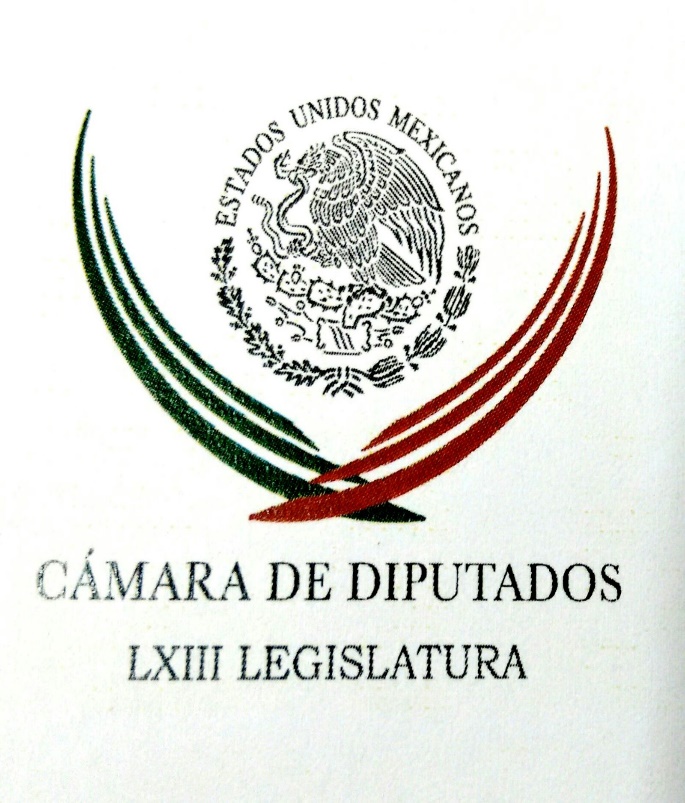 Carpeta InformativaPrimer CorteResumen: PGR debe investigar agresión a panistas en Xalapa: TrianaJoaquín López-Dóriga. Agresión a panistas en Veracruz Comisión de la Segob dispuesta a partir 'desde ya' a Nochixtlán: CampaJosé Antonio Meade. Abasto de alimentos a través de puente aéreo Rendición de cuentas durante campañas alcanzó 28%: INEGerardo Gutiérrez Candiani. Banxico sube tasa de interés a 1.25 por ciento01 de julio de 2016TEMA(S): Trabajo Legislativo FECHA: 01/07/16HORA: 00:00NOTICIERO: MVS NoticiasEMISIÓN: Primer CorteESTACIÓN: Online GRUPO: MVS0PGR debe investigar agresión a panistas en Xalapa: TrianaEl caso de las agresiones proferidas por un grupo de personas en Xalapa, Veracruz, contra el dirigente del PAN, Ricardo Anaya; el gobernador electo, Miguel Ángel Yunes y otros militantes, debe ser atraído por la Procuraduría General de la República (PGR) consideró el diputado federal Jorge Triana.“Es un tema con la relevancia suficiente como para que sea atraído por la Procuraduría General de la República, tiene que haber una investigación a fondo, no podemos permitir que esto esté pasando, son por lo menos tres estados donde se está echando el polvo abajo del tapete, donde se están blindado actos inmisericordes de corrupción y se tiene que hacer algo en este país. No podemos seguir permitiendo más impunidad”, agregó.El legislador agregó que el PRI se tardó demasiado en deslindarse del gobernador Javier Duarte, y demandó que la dirigencia tricolor le aplique una sanción, por promover la violencia y la opacidad en el territorio veracruzano.“El PRI nacional se está tratando de deslindar del gobernador de Veracruz desde antes de la campaña, han hecho un intento por deslindarse. Y creo que la hoy presidenta nacional en funciones del PRI, la diputada Carolina Monroy, hizo un deslinde sí un poco tardío, creo que debió de haber venido de inmediato”, planteó.Lo anterior, tras señalar que lo prudente es que la líder del PRI estableciera comunicación con su homólogo panista, a fin de abordar el tema y promover que el mandatario en cuestión sea sancionado no solo en los dichos, sino en los hechos.“El desmarque que hace el gobierno de Veracruz  es un acto pleno de cobardía. Está clarísimo que estos porros los mandó el gobernador Duarte, es una agresión directa al Partido Acción Nacional, es  una agresión directa a nuestro Presidente nacional, es una agresión directa al gobernador electo”, agregó.Aseveró que la actitud del gobernador Duarte de Ochoa se debe a que tiene un “temor impresionante” de que el siguiente gobierno “destape la cloaca” de corrupción que creó durante su gestión.Lo más preocupante, agregó, es que solo está logrando “crispar” aún más a la población, generar un clima de confrontación interna y una cada vez más visible violencia de tipo político. ys/m.INFORMACIÓN GENERALTEMA(S): Información GeneralFECHA: 01/07/2016HORA: 06: 29 AMNOTICIERO: en los Tiempos de la RadioEMISIÓN: Primer CorteESTACION: 103.3 FMGRUPO: Fórmula Joaquín López-Dóriga. Agresión a panistas en Veracruz Joaquín López Dóriga, colaborador: Gracias Oscar Mario, me da mucho gusto saludarte como todas las mañanas, muy buenos días. Como sea es condenable el que una turba haya agredido en Xalapa al presidente nacional del PAN, Ricardo Anaya, el gobernador electo, Miguel Ángel Yunes, y a Santiago Creel. Los panistas fueron atacados al salir del Congreso de Veracruz, en donde habían dado una conferencia de prensa para pedirle a los diputados locales no aprobar el blindaje al gobernador priista saliente, Javier Duarte, centralmente la designación de un fiscal anticorrupción. El riesgo fue terrible, pudo haber ocurrido una tragedia, pero el resultado visto, visto lo que pasó allá, visto que salieron a salvo, valió la pena, ¿por qué?, porque se impidió que al menos ayer se aprobara el fiscal especial, el fiscal anticorrupción que quería el gobernador. Duración: 01’ 09” bmj/mTEMA(S): Información GeneralFECHA: 01/07/2016HORA: 07: 17 AMNOTICIERO: Formato 21EMISIÓN: Primer CorteESTACION: 790 AMGRUPO: RedSergio Sarmiento. Congreso de Veracruz retira nombramiento de fiscal anticorrupciónSergio Sarmiento, colaborador: Si el gobernador de Veracruz, Javier Duarte, pensó que mandando golpear al gobernador electo Miguel Ángel Yunes y a un grupo de panistas que lo acompañaban el pasado 29 de junio, lograría la elección y un fiscal anticorrupción al modo que lo protegiera de futuras investigaciones, claramente se equivocó. Ayer el Congreso de Veracruz tomó la decisión de retirar el nombramiento de este fiscal del orden del día, claramente por instrucciones del Gobierno Federal. Todo parece indicar que el nuevo fiscal será nombrado en la siguiente legislatura y en un consenso de las principales fuerzas políticas de la entidad, esto es positivo para todos menos para el gobernador Duarte si quería protegerse y del grupo de los 400 pueblos que utilizó para golpear a los panistas y al gobernador electo. Yo soy Sergio Sarmiento y lo invito a reflexionar. Duración: 01’ 06” bmj/mTEMA(S): Información General FECHA: 01/07/16HORA: 00:00NOTICIERO: Excélsior NoticiasEMISIÓN: Primer CorteESTACIÓN: Online GRUPO: Imagen0Comisión de la Segob dispuesta a partir 'desde ya' a Nochixtlán: CampaEl subsecretario de Derechos Humanos de la Segob, Roberto Campa Cifrián, expresó la disposición y la voluntad de cumplir los compromisos que se establecieron con la comisión de Nochixtlán, para esclarecer los hechos ocurridos el 19 de junio en esa localidad oaxaqueña.En entrevista con Adela Micha para Grupo Imagen Multimedia, Campa Cifrián, quien encabezará la comisión de la Segob en Nochixtlan, dijo que se mantiene en espera a que los representantes de la comunidad le den “luz verde” para trasladarse allá.A partir de hoy, dependiendo el diálogo que tengan –la comisión que representó a Nochixtlán en la reunión en Segob- con la comunidad, y en el momento que ellos determinen que hay condiciones, estaremos por allá”, indicó.En la reunión, de casi siete horas, se establecieron tres principales acuerdos para dar seguimiento a la investigación.Primero, la investigación, la búsqueda de la verdad y justicia; segundo, atención y reparación del daño a las víctimas; tercero, tratar las cuestiones sociales de esa región de Oaxaca, Nochixtlán”.El subsecretario de Derechos Humanos dijo que además la Segob ofreció presencia en la comunidad, por lo que estableció la comisión que él encabeza, y reiteró el compromiso de atender el caso lo más pronto posible.Estamos dispuestos a cumplir los compromisos, a partir de ya”. ys/mTEMA(S): Información GeneralFECHA: 01/07/2016HORA: 06:14NOTICIERO: Fórmula Detrás de la NoticiaEMISIÓN: Primer CorteESTACION: 104.1 FMGRUPO: Fórmula0Sergio Cruz García. Balance de la reunión con el secretario Osorio Chong Ricardo Rocha (RR), conductor: De viva voz, Sergio Cruz García, integrante de la Comisión Representativa de Nochixtlán, Oaxaca. Muy buenos días. ¿Cómo les fue en la reunión de ayer con el secretario de Gobernación, Miguel Ángel Osorio Chong? Desde el punto de vista de ustedes, ¿hubo algún avance? Sergio, buenos días. Sergio Cruz García (SC), integrante de la Comisión Representativa de Nochixtlán: Buenos días, licenciado. RR: ¿Ustedes sienten que avanzaron algo o no en la reunión de ayer? SC: Definitivamente sí hubo avances, sí hubo avances, hubo puntos de acuerdo. RR: ¿Cómo cuáles, Sergio? SC: De hecho ahorita la tarea principal de nosotros es concertar con la población, ya que la población fue quien depositó la confianza en nosotros para esta representatividad y nuestra tarea es consensuar con ellos sobre puntos que se tocaron ayer en la reunión con el secretario. RR: ¿Cuáles son los puntos o los avances más importantes que sienten ustedes que se dieron hasta ahorita? SC: Mire, todo está enfocado al tema de la justicia. Definitivamente nuestro principal, nuestro principal planteamiento es que se haga justicia sobre los hechos ocurridos el día 19 de junio. El tema primordial y el más importante, el más inmediato, digamos, es el tema de los heridos, de la atención médica para las personas que se encuentran heridas. Ese es el planteamiento que se tomó ayer en la reunión. RR: ¿Los muertos de Nochixtlán son personas de la comunidad o no, Sergio? SC: Sí, son personas de la comunidad, pero no nada más de Nochixtlán, hay muertos que vinieron de Tlaxiaco, hay muertos que vinieron de un pueblo que se llama Apasco, uno de Huajuapan. Sí lamentablemente son de la región mixteca en pocas palabras. RR: ¿Y algunos de ellos son, como se ha dicho en algunos medios, integrantes de grupos extremistas o guerrilleros? SC: Lo desconozco, lo desconozco. Al menos acá los de Nochixtlán eran estudiantes, no puedo hablar de grupos extremistas o cosas de esa naturaleza. Los que fallecieron acá eran jóvenes, uno de ellos comerciante, otro estudiante. No puedo hablar yo de grupos extremistas. RR: ¿Qué va a pasar? ¿Qué falta? ¿Qué compromiso hubo? ¿Va a haber otra reunión? ¿Esperarán allá al subsecretario Campa? ¿Cuáles diría, Sergio, que son ahora los principales puntos a atender, a discutir? SC: Mire, licenciado, el planteamiento es muy sencillo. Vamos a consensuarlo con la población hoy mismo para ver qué día nos visita el secretario Campa; él vendría con una caravana de médicos, de personas especializadas en los temas que se tocaron ayer en la reunión y estaríamos esperándolo para darle avance a estos temas y para que él, de viva voz, de propia cuenta, cheque el tema de los que fallecieron, de los heridos y empezar a tomar cartas en el asunto para la reparación del daño. RR: Ahora, dime, Sergio, estas reuniones de ustedes, los de Nochixtlán con la Secretaría de Gobernación, ¿qué tanto tienen que ver con las reuniones de la CNTE con la Secretaría? Porque ahí la cosa se pone muy peliaguda, dice la CNTE que va a seguir con protestas y con bloqueos. No sé si ustedes lo aprueban. Y por otro lado, el propio secretario dijo que están llegando al límite, entonces no sabemos qué vaya a pasar ahí. SC: Mire, es un tema delicado. Si bien es cierto tenemos temas comunes con la gente del magisterio, pero también de alguna manera lo hemos dialogado para la cuestión de bloqueos para que se les permita el paso sobre todo a las ambulancias, a los particulares, a gente de Nochixtlán que de alguna manera se tiene que trasladar a la ciudad de Oaxaca. Pero sí se ha platicado con ellos para hacer hincapié en que haya un poco de libertad en cuanto al movimiento y el flujo vehicular. Entonces, nosotros, quiero hacer una aclaración que como población respaldamos ese día 19 de junio al magisterio. Ahorita hablar de que estemos trabajando de manera conjunta en las mesas de diálogo, es que los dos estuvimos involucrados en el asunto del día 19 de junio. RR: Estaremos muy atentos y con este espacio abierto y en comunicación con ustedes. Muchas gracias, Sergio Cruz García, de la Comisión Representativa. Duración 5’32’’, nbsg/m. TEMA(S): Información general FECHA: 01/07/2016HORA: 07:08 AMNOTICIERO: Primero Noticias EMISIÓN: Primer  Corte ESTACIÓN: Canal 2 TV GRUPO: Televisa 0 José Antonio Meade. Abasto de alimentos a través de puente aéreo Carlos Loret de Mola (CLM), conductor: Está en la línea el secretario de Desarrollo Social del Gobierno Federal, José Antonio Meade. Muy buenos días. José Antonio Meade (JAM), secretario de Desarrollo Social: Buenos días, Carlos. Me da mucho gusto saludarte. CLM: ¿Ya se alivió el problema de desabasto, o todavía hay población en riesgo? JAM: Mira hemos adelantado mucho, empezamos este problema teniendo retos de abasto en mil 852 tiendas, al día de ayer seguíamos teniendo en 524, entonces el reto se ha reducido casi a la cuarta parte, vamos caminando bien. El esfuerzo que hicimos con el apoyo del Ejército para complementar nuestro despliegue terrestre por la vía del puente aéreo nos está ayudando mucho, nos está ayudando sobre todo en la zona de la Costa y del Istmo, pero yo te diría que estamos ya frente a la posibilidad de los próximos días que la mayor parte de nuestras tiendas tengan todas inventario para por lo pronto diez días. CLM: ¿Cuántas personas están afectadas por estas 524 que siguen con desabasto? JAM: De las 524 tiendas están en comunidades donde viven 524 mil personas justamente, entonces todavía medio millón de personas viven en lugares donde hay tiendas a las que no hemos podido llegar, pero pensamos que con el puente aéreo lo que estamos desplazando desde Guerrero hacia el fin de semana podremos haber llegado a prácticamente todas nuestras tiendas y asegurar ahí un abasto de por lo pronto diez días con retos permanentes... CLM: Este... JAM: ¿Perdón? CLM: ¿Este medio millón de personas no tiene qué comer? JAM: Este medio millón de personas viven en comunidades en donde las tiendas de Diconsa tiene niveles prácticamente ya inexistentes de inventarios, pero estamos en tiempo de llegar de suerte tal que esto no se convierta en una crisis, sí en un riesgo, pero no en una crisis. CLM: ¿Cuántos días dura este abasto? JAM: Diez días y lo que hemos tratado de hacer por la vía de la alternancia de recorridos, de buscar vías alternas, de habilitar almacenes que están fuera de Oaxaca, en Puebla, en Veracruz, en Guerrero, es que de manera permanente podremos mantenerlo, pero esto ha implicado el que todos los días hagamos un replanteamiento de rutas y de logística en función de dónde están los cortes. Ahí habría que agregar a la oración de la mañana en la carretera que nos ayuden a que el pan de cada día de veras llegue y que eso esté también incorporado en las peticiones y en los buenos deseos. CLM: Es decir, ¿que si en diez no paran los bloqueos va haber otra vez un problema de desabasto generalizado? JAM: Todos los días estamos llevando alimentos a las tiendas, por lo que de manera permanente queremos mantener esos niveles de diez días, si en algún punto nos quedamos sin poder distribuir y si nos quedamos sin poder distribuir diez días efectivamente habría problemas, que es la contingencia y el reto es que estamos por enfrentar en alguna de estas tiendas y por eso haberle pedido al Ejército y hoy agradecerles por tu conducto el espacio que tú nos permites, el apoyo que nos dieron que nos va a permitir evitar justamente en Istmo y Costa que nos quedamos sin inventarios justo ya en los márgenes de estos diez, 11 días que llevan sin abasto. CLM: ¿Ya para el fin de semana, es decir, para el domingo, ninguna persona en ningún municpio va a estar afectada? JAM: Trataremos de que así sea, pensamos que podemos decir que mayoritariamente prácticamente en todas las tiendas tenemos abasto, no estamos ciertos de que podamos llegar a todas, pero pensamos que podemos estar en niveles superiores al 90, 95 por ciento. CLM: ¿Cómo fue la logística, o sea, los aviones fueron entiendo a Puerto Escondido, pero de ahí, cómo se llevaron las cosas considerando que muchos caminos están bloqueados? JAM: Hemos hecho dos cosas. Primero empezamos a concentrar todos los camiones que era de Diconsa, los dejamos en Oaxaca para que le diéramos velocidad al abasto entre los almacenes y las tiendas, fletamos camiones para que desde Veracruz, Puebla y Guerrero empezaremos a mover alimentos, fundamentalmente maíz hacia los almacenes y todos los días revisamos rutas alternas. Aquí hay que reconocer al personal de Diconsa que ha estado dispuesto hacer éstos los recorridos en las madrugadas, que ha estado dispuesto de hacer los recorridos en las veredas, utilizamos camiones distintos, de menor tonelaje, pero con este despliegue que desde el sábado intensivamente estamos realizando y monitoreando y ajustando todos los días es como hemos podido llegar a la mayor parte ya de nuestras tiendas. CLM: ¿Cuál es ahorita el mayor reto? JAM: Istmo y Costa. Y por eso la importancia del apoyo que nos está dando el Ejército. CLM: Secretario, muchas gracias por estos minutos y muy buenos días. El secretario de Desarrollo Social del Gobierno Federal, José Antonio Meade. Duración 4’ 36” rrg/m TEMA(S): Información GeneralFECHA: 01/07/2016HORA: 08:06NOTICIERO: FórmulaEMISIÓN: Primer CorteESTACION: OnlineGRUPO: Fórmula0Rendición de cuentas durante campañas alcanzó 28%: INEJavier Castillo Santiago, consejero electoral del Instituto Nacional Electoral (INE), informó que las cifras preliminares del sistema de fiscalización durante la pasada campaña electoral señala que se realizaron 122 mil 938 operaciones de los 8 mil 271 candidatos registrados.De las cerca de 123 mil operaciones registradas, "el nivel de cumplimiento duro es de 28 por ciento, porque informaron hasta que se les notificó que les faltaba información", señaló el consejero Castillo Santiago.En entrevista telefónica con Ricardo Rocha, el consejero señaló que habrá sanciones menores, producto de retrasos en la información; "hay un plazo de hasta tres días para que los candidatos registren, a través de los partidos o ellos mismos, registren sus operaciones en el sistema".Precisó que se entregaron 7 mil 172 informes finales en forma, 722 extemporáneos y 400 omisos. De estos últimos, la mayoría de Tlaxcala, "donde son presidentes a la comunidad que tuvimos que fiscalizar porque la ley local establece que son un cuarto nivel de gobierno", donde el tope de gastos de campaña es de 2 mil pesos.Cabe señalar que para la pasada campaña se registraron 8 mil 271 candidatos, de los cuales 306 fueron independientes.Javier Castillo señaló otro aspecto relevante, que los partidos tienen que dar aviso de sus contrataciones, "y hay un registro de casi 8 mil registros de contratación. Hay una problemática que se está atendiendo". Duración 0’00’’, nbsg/m. TEMA(S): Información GeneralFECHA: 01/07/2016HORA: 08:24NOTICIERO: FórmulaEMISIÓN: Primer CorteESTACION: OnlineGRUPO: Fórmula0El lunes llegará a México el presidente de la República ItalianaEl presidente de la República Italiana, Sergio Mattarella, llegará a México el próximo lunes para realizar una visita de Estado, informó la Secretaría de Relaciones Exteriores.Explicó que su viaje representa la oportunidad para estrechar los vínculos entre ambos países, demostrando el interés por profundizar dicha relación al escoger a México como el primer destino a visitar en América Latina, desde su toma de posesión en febrero de 2015.Durante su estancia se le otorgará la Condecoración de la Orden Mexicana del Águila Azteca, en grado de Collar, ya que el presidente presidente Mattarella se ha distinguido por ser amigo de México, de su pueblo, cultura e historia, y por sus notables esfuerzos para seguir fortaleciendo los lazos de amistad y cooperación que unen a las dos naciones.El presidente Mattarella es un destacado político y jurista italiano, que ha ocupado diversos cargos de alta responsabilidad en los tres Poderes, siendo Ministro de Defensa, de Educación y de Relaciones Parlamentarias, así como legislador y Juez de la Corte Constitucional.El Águila Azteca se otorga a extranjeros, para reconocer los servicios prominentes prestados a la nación mexicana o a la humanidad, y para corresponder a las distinciones hechas a servidores públicos de nuestro país, informó la Cancillería en el Diario Oficial de la Federación. Duración 0’00’’, nbsg/m. TEMA(S): Información GeneralFECHA: 01/07/2016HORA: 05: 45 AMNOTICIERO: En los Tiempos de la RadioEMISIÓN: Primer CorteESTACION: 103.3 FMGRUPO: FórmulaHerbert Bettinger. Turbulencia en los mercados financierosHerbert Bettinger, colaborador: Son días de turbulencia en los mercados financieros derivado de los acontecimientos en Europa y la salida de un país importante de lo que conocemos como el mercado común europeo. Las consecuencias de su salida son una incertidumbre por lo que al momento no es posible predecir los efectos positivos y negativos de un país que se ha mantenido dentro del bloque económico europeo y que siempre ha seguido manejando su propia moneda y la libra se cotice con libertad en los mercados a diferencia o igual que la moneda europea, o sea, el euro. En la parte fiscal, los efectos los deberemos dividir en dos aspectos, lo que implica el comercio internacional donde los acuerdos son con el mercado común europea y no estrictamente con el país saliente, lo que se tendrá que negociar nuevamente por ellos. En materia impositiva, una vez que se comentó sobre los derechos aduaneros, también será un reto, ya que si bien forman parte de la Organización para la Cooperación y el Desarrollo Económico, esta participación y aportación la llevan a cabo en bloque con los demás países que forman la Unión Europea, por lo que igualmente se tendrán que desligar para lograr el mantenerse dentro de la OCDE y cumplir con los compromisos que a su vez han quedado individual con el G8 y con el G20. "Los papeles de Panamá", por otro lado, como se les ha llamado al efecto internacional que se ha propiciado por la creación y mantenimiento de estructuras fiscales en Panamá y que afecta el cumplimiento global del pago de los impuestos en algunos países, para efectos propios de la elusión y de la evasión fiscal, igualmente provocaron desajustes por la decisión de los ingleses de abandonar la zona euro y tendrán que lograr sus acuerdos en forma individual e independiente. Los efectos del 11 de septiembre propiciaron cambio en la relación política en los países y el efecto de la migración de las personas y en el caso de "los papeles de Panamá" estamos ante un efecto semejante, ya que esta divulgación de información igualmente generará una política fiscal internacional mucho más agresiva que modificará, a su vez, la conducta de los contribuyentes, tanto personas físicas como empresas en función a su ingreso universal. Duración: 02’ 33” bmj/mTEMA(S): Información general FECHA: 01/07/2016HORA: 07:08 AMNOTICIERO: Primero Noticias EMISIÓN: Primer  Corte ESTACIÓN: Canal 2 TV GRUPO: Televisa 0 Gerardo Gutiérrez Candiani. Banxico sube tasa de interés a 1.25 por cientoGerardo Gutiérrez Candiani, colaborador: El comentario de esta semana es sobre la decisión de hace un par de días de la Junta del Gobierno del Banco de México en el sentido de fijar la tasa de interés de referencia a 4.25 por ciento. Como tú sabes es un aumento de 50 puntos base y es sin duda, creemos oportuna y responsable, porque puede ayudar mucho a acotar la presión hacia la volatilidad impulsada desde los mercados internacionales que hemos tenido y que, como tú sabes, se exacerbó después de Brexit. Como hemos señalado, la medida busca de manera prioritaria evitar que la depreciación del peso, que hemos venido observando en los últimos meses se acentúe y sobre todo que no tenga efectos a la cuenta corriente y sobre todo el impacto de la inflación. La oportunidad de la decisión creo que se justifica, porque recientemente se ha registrado un incremento en algunos de los productos principales, especialmente en precios al productor, en algunos rubros el aumento ha sido incluso más del diez por ciento y esto desde luego como tú sabes, demanda una reacción oportuna, puesto que éstas alzas pueden trasladarse de manera definitiva a los bienes para el consumidor. Entonces es difícil pensar que con la depreciación acumulada que ha tenido lugar durante el último año, además de la que se dio ya en el 2015, no tuviéramos este tipo de efectos, esta determinación de la política cambiaria es favorable para contener todas las expectativas y las presiones que se han tenido en las últimas semanas y por supuesto este aumento de las tasas tiene que ayudar también para estabilizar todo lo que son los movimientos de capitales y con ello también la cuenta corriente. Y esto, pues es fundamental para mantener los equilibrios macroeconómicos fundamentales, lo cual a su vez también, Óscar Mario, es de suma importancia ante los episodios, como lo habíamos comentado, de volatilidad que se van a seguir presentando en las próximas semanas y en los meses. Este es el comentario Oscar Mario, de esta semana, muchísimas gracias.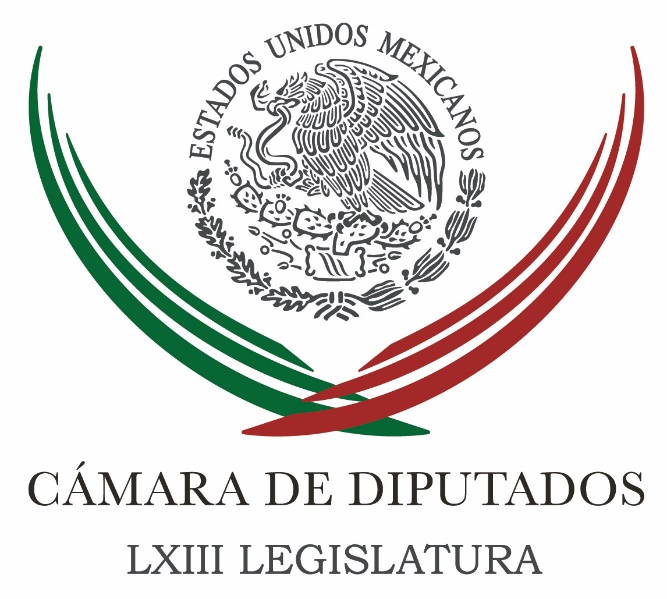 Carpeta InformativaSegundo CorteResumen: Diputados desconocen contenido de solicitudes de juicio político: PANDuda secretario de Comisión de Medio Ambiente que se tengan buenos resultados con nueva norma vehicular Veto a #Ley3de3 es simulación; el tema de fondo es la publicidad de declaraciones: MCDesabasto de gasolinas pareciera ficticio; estrategia para generar rechazo y enojo contra la CNTE: Lluvia FloresMiguel Barbosa: Veo a Pablo Gómez como el único rostro del partido rumboAlianza del Pacífico envía al mundo mensaje de integración: EPNLópez Obrador arremete contra Peña Nieto y Videgaray por nuevo gazolinazo01 de Julio 2016TEMA(S): Trabajo Legislativo FECHA: 01/07/16HORA: 00:00NOTICIERO: MVS NoticiasEMISIÓN: Segundo CorteESTACIÓN: Online GRUPO: MVSDiputados desconocen contenido de solicitudes de juicio político: PANLa Subcomisión de Examen Previo de la Cámara de Diputados, encargada de analizar las solicitudes de juicio político presentadas por ciudadanos contra funcionarios públicos y gobernantes, recibió el paquete de casos acumulados en más de 10 años.Sin embargo, los integrantes de esa instancia legislativa no han podido tener acceso al contenido de los mismos, lamentó el diputado federal del PAN, Jorge Triana.El congresista integrante de la Comisión de Gobernación y por ende, de la Subcomisión referida, señaló que por ello es preciso convocar de inmediato a una reunión de trabajo, a fin de abrir los expedientes y determinar, a la brevedad, cuáles siguen vigentes, cuáles pueden prosperar o cuáles se han quedado “sin materia”, es decir, que los delitos a los que refieren prescribieron o bien, los acusados han fallecido.“Que sesionemos, que abramos los expedientes. Tenemos acceso ya a cuáles son, pero no podemos ver los contenidos, tenemos expedientes atorados de juicios políticos desde el año 2003”, incluyendo el presentado éste jueves 30 de junio, por el ex “City Manager” de la delegación Miguel Hidalgo, Arne aus den Ruthen, contra el titular del Instituto de Verificación Administrativa de la capital (Invea), Meyer Klip.Cuando llegue el momento de estudiar ese caso en particular, adelantó que se excusará formalmente de participar, en tanto que mantiene una amistad con el denunciante y eso implica que tiene conflictos de interés, por lo tanto, su voto no sería imparcial.Triana Tena recordó que antes de cerrar el anterior periodo ordinario de sesiones, en abril pasado, la Subcomisión de Examen Previo se instaló y en esa primera reunión, acordó definir una ruta de trabajo para desahogar los 356 juicios pendientes; no obstante, no entró de lleno a la revisión de los documentos.La tardanza u omisión para echar a andar la Subcomisión e iniciar el estudio de las solicitudes interpuestas, también abona a la impunidad de personajes como el gobernador saliente de Veracruz, Javier Duarte, advirtió.Asimismo, el congresista del albiazul pidió no perder de vista que, al conformar el organismo en cuestión, se estableció que las bancadas de oposición ocuparían siete puestos y el PRI y sus bancadas afines, los siete restantes.De modo que algunas de las decisiones podrían quedar empatadas, lo que complicaría aún más establecer si los juicios son procedentes o no.“Sesionamos en la instalación, hubo un debate interno para ver cómo se componía. Quiero mencionar también que es una comisión suigeneris, porque siete integrantes son de partidos de oposición, y siete integrantes son de partidos afines al PRI o del mismo Partido Revolucionario Institucional”, apuntó.“Por lo tanto habría un empate, si se abren juicios políticos como el presentado contra el gobernador Duarte, que nada más él tiene seis acumulados. Pero creo que tenemos que ir abordando uno por uno”, subrayó. ys/m.TEMA(S): Trabajo LegislativoFECHA: 01/07/2016HORA: 11: 13 AMNOTICIERO: Milenio NoticiasEMISIÓN: Segundo CorteESTACION: 120 CableGRUPO: MilenioDuda secretario de Comisión de Medio Ambiente que se tengan buenos resultados con nueva norma vehicular Claudia Ovalle, conductora: El secretario de la Comisión del Medio Ambiente de la Cámara de Diputados, Fernando Rubio, dijo que aunque se espera que la norma funcione debe quedarse un programa integral de contaminantes, además de tomar otras medidas de cómo mejorar el transporte público y los mecanismos de movilidad. Insert de Fernando Rubio: "Aunque técnicamente la norma va a funcionar de manera estratégica o coordinada, dudo mucho que se tengan buenos resultados. Falta un plan integral en materia de reducción de contaminantes, no nada más es castigar a un sector porque los automovilistas están siendo cada vez castigados con este tipo de medidas y no les damos opciones. Que la coordinación megalopolitana tenga un objetivo real." Duración: 01’ 06” bmj/mTEMA(S): Trabajo Legislativo FECHA: 01/07/16HORA: 00:00NOTICIERO: MVS NoticiasEMISIÓN: Segundo CorteESTACIÓN: Online GRUPO: MVSVeto a #Ley3de3 es simulación; el tema de fondo es la publicidad de declaraciones: MCLa bancada de Movimiento Ciudadano (MC) en la Cámara de Diputados, adelantó que acudirá al periodo extraordinario de sesiones convocado para este miércoles 6 de julio, a fin de presentar su postura sobre las observaciones del Ejecutivo Federal a la Ley de Responsabilidades y votar a favor de “corregir” los errores cometidos en torno a la llamada #Ley3de3.El coordinador parlamentario, Clemente Castañeda, recalcó que el planteamiento de la Presidencia de la República sigue siendo una simulación, pues el fondo del problema con la Ley de Responsabilidades, está en el artículo 29, que obligaría a presentar y hacer público el contenido de las declaraciones patrimoniales, de intereses y fiscal de los funcionarios de gobierno.Agregó que la decisión de las fracciones mayoritarias en el Congreso, en particular del PRI y del Partido Verde Ecologista, de aprobar en el pasado periodo extraordinario una #Ley3de3 mal planteada, tuvo un ánimo de “revancha” contra los empresarios y ciudadanos que exigen llevar a fondo el tema."Hay un ánimo revanchista de parte de la clase política para con los empresarios, que eran destinatarios importantes de este artículo 32, a alguien le molestó que la clase empresarial en este país de manera legítima y atendiendo sus propios intereses le exigiera a las distintas fuerzas políticas ir a un 3 de 3 de a de veras, seguimos pensando que estas cámaras pueden legislar simple y sencillamente de espaldas a los distintos grupos organizados de la sociedad mexicana", expuso.Aseveró que la discusión en las cámaras del Congreso, dejó en evidencia qué fuerzas políticas estaban a favor y cuáles en contra, de la rendición de cuentas y la transparencia en el servicio público, así como en el uso del erario al alcance de empresas y empresarios con contratos, licitaciones, adjudicaciones y concesiones otorgadas por los distintos órdenes de gobierno.Castañeda Hoeflich lamentó que la clase política en México no sepa estar a la altura de las demandas ciudadanas. Incluso, aseveró que los congresistas y sus respectivos partidos que rechazaron la aprobación de la llamada #Ley3de3 en los términos propuestos por organizaciones de la sociedad civil, traicionaron a la ciudadanía.Recriminó que el proceso legislativo se haya llevado a cabo de manera desordenada, a destiempo y con desaseo. ys/m.TEMA(S): Trabajo Legislativo FECHA: 01/07/2016HORA: 13:18 AMNOTICIERO: Enfoque Noticias EMISIÓN: Segundo  Corte ESTACIÓN: Online  GRUPO: NRM ComunicacionesDesabasto de gasolinas pareciera ficticio; estrategia para generar rechazo y enojo contra la CNTE: Lluvia FloresEl presunto desabasto de gasolinas en el estado de Chiapas como en Oaxaca, pareciera ser ficticio, como parte de la estrategia de los gobiernos estatales y el federal para generar rechazo y enojo de la población contra la Coordinadora Nacional de Trabajadores de la Educación (CNTE), señaló la diputada federal del GPPRD, Lluvia Flores Sonduk.“Es interesante e increíble ver que un día después de que empresarios gasolineros acusaban sobre la falta de combustible en Chiapas debido a los bloqueos carreteros, y luego de unas horas después de que se permitió el paso de pipas para suministrar gasolinas Nova y Premium a cerca de 120 gasolineras, tan sólo el miércoles, 90 ya había recibido el combustible.“Incluso, así fuera por “vías alternas”, como se aseguró se hizo llegar las gasolinas a las estaciones de Pemex, el suministro fue en tiempo record, situación que suena más bien a que en dichas estaciones sí había el combustible, que no había tal escases y la supuesta falta fue producto de un acuerdo de las autoridades del Gobierno Federal y el de Chiapas para crear rechazo hacia los maestros”, detalló.En tal sentido, la legisladora guerrerense dijo que será necesario que Pemex explique técnicamente cómo fue posible que haya podido suministrar el energético en tan sólo unas cuantas horas, inmediatamente después de que se dejaron pasar a las pipas. “¿Cuántas pipas debería haber estacionadas para de inmediato llenar las cisternas de las cerca de 120 gasolineras?”, cuestionó la diputada al poner en duda la capacidad técnica y operativa de la paraestatal.“Esto no suena a un acto de magia del mago Merlín; sino más bien al hecho de que las estaciones no estaban vacías, que en los tanques sí había gasolinas pero en realidad, asegurar que había escasez o no había gasolinas, fue producto de una acción acordada para generar rechazo de la población chiapaneca y del país al magisterio disidente”, consideró.Flores Sonduk no descartó que lo mismo esté sucediendo en Oaxaca donde también se habla de falta de alimentos, situación que se contrapone con lo que algunos medios están informando de que no existe tal escasez, por lo que es muy probable que están recurriendo al mismo expediente de hablar de escasez cuando no la hay. Locatarios y comerciantes tanto de la capital como de mercados del Istmo han desmentido que haya problema de desabasto, e incluso, personal de Diconsa ha reconocido que el desabasto en sus tiendas sólo afecta al 30%. rrg/m TEMA(S): Información GeneralFECHA: 01/07/2016HORA: 08: 49 AMNOTICIERO: Imagen InformativoEMISIÓN: Segundo CorteESTACION: 103.3 FMGRUPO: FórmulaMiguel Barbosa: Veo a Pablo Gómez como el único rostro del partido rumboAdela Micha (AM), conductora: Yo tengo en la línea telefónica a mi amigo Luis Miguel Barbosa, senador, coordinador parlamentario de los senadores del PRD. ¿Cómo está, senador? Buen día. Miguel Barbosa (MB), senador PRD: Amiga, buenos días. Es que me tengo ir rápido, por eso te voy a contestar todo rápido. AM: (Risas) Es que me tengo que ir a una pausa rápido, pero todavía no tanto. MB: (Risas) AM: Oiga senador, ¿qué onda con el PRD?, ¿Qué va a pasar? Todos quieren. MB: Bueno, primero inoportunamente Basave se va y provoca otra crisis. AM: Él dice que no cree que esté provocando ninguna crisis. MB: Bueno, aunque él lo diga, él no conoce al partido, hay que hacer un relevo del interino, del interino que sería un intrauterino, ¿sí me explico? AM: (Risas) MB: Entonces, en todo el PRD que no haya estabilidad se está resolviendo de fondo el 2017, se está resolviendo cuál es la línea política, la política de alianzas, del 2017, y el 2017 domina al 2018. Por eso yo lo que me he manifestado es por tener un rostro inconfundiblemente de izquierda que pueda mantener un debate y diálogo con el poder público federal, con los partidos, con personajes, con personajes como López Obrador, ¿sí?, y este para mi es Pablo Gómez. Entonces, no es el momento de no tener claridad hacía donde vamos, para mí la claridad es que vayamos a la reconstitución del PRD con candidato propio en el Edomex y candidato propio en el 2018. Entonces por eso para mí...lo otro es seguir en la ruta de estar calculando inclusive negociaciones con otros lugares de la política para ver cuál es el destino del PRD. El PRD no tiene que estar sujeto a lo que necesite otro partido, tanto el PRI para que no llegue el "Peje" como el PAN para que regrese el PAN, tiene que ser un destino propio como partido y para poder garantizar que habrá un partido de oposición de izquierda después del 2018. AM: Ahora, tú has pensado en Pablo Gómez como el mejor aspirante, digamos. MB: Así es, yo he pensado...bueno, Pablo Gómez está puesto en la mesa de las negociaciones por Carlos Ruiz Sotelo, que es la expresión política a la que pertenece, líder de la expresión política a la que pertenece Pablo Gómez. Y yo más allá de que esté presentado, lo veo como el único rostro que hoy puede mantener una posición con identidad, un rostro con el partido de oposición que debemos de ser. Creo que podría mantener la ruta ya muy clara del PRD rumbo al 2017 y rumbo al 2018. Yo no quiero hablar mal de mi compañera, la senadora Alejandra Barrales, y su legítimo derecho de aspirar, propuesta por el jefe de gobierno. AM: Beatriz... MB: Por Beatriz Mojica, sus propuestas por la corriente nueva izquierda. AM: ¿Pero por qué dices que el jefe de gobierno si él dijo que ni se iba a meter, que él ni perredista es? MB: Bueno, bueno, hay realidades que son así. Entonces, es un asunto de verdad que puede ser de error en cuanto a cómo se puedan conducir las cosas. Nosotros no estamos...yo, por lo menos mis pensamientos, no es acomodar las cosas para alguien para recibir (inaudible) como presidente y presidenta nacional para buscar otra candidatura y estar pensando para al rato una coalición PAN-PRD en la ciudad. Estamos pensando con un PRD con un destino propio, un destino que pueda buscar alcanzar el poder, y si no lo puede hacer de plazo inmediato deba de ver el mediano plazo y el largo plazo, así son las instituciones. Yo por eso opino en favor de Pablo Gómez. AM: ¿Qué va a pasar el sábado?, ¿se va a elegir a quién o cómo o qué? MB: El sábado opera la renuncia del interino Agustín Basave... AM: Ajá, el intrauterino. MB: Para elegir otro interino que se llame intrauterino. AM: (Risas) MB: Entonces lo que va a ocurrir es que por dos tercios el consejo nacional deberá elegir al nuevo interino, ¿sí? AM: Ok. MB: ¿Qué pasa si no alcanza dos tercios? Bueno, el estatuto dice que podrá la secretaría general encargarse de la presidencia hasta por 30 días. AM: Que en ese caso es Beatriz Mojica. MB: En ese caso es Beatriz, pero a los 30 días podrá reunirse el Consejo Nacional nuevamente y ya por una mayoría simple, de 50 por ciento más uno, podrá elegirse al nuevo presidente nacional o presidenta nacional. AM: Ahora, pero si el sábado sí hay las dos terceras partes, ¿este interino termina hasta cuándo? MB: Terminaría básicamente hasta que el periodo por el cual fue electo Carlos Navarrete concluya, que sería en septiembre del año 2017; pero, según tengo información, las corrientes, las dueñas del partido, han decidido que el plazo se reduzca a una elección que lleve a cabo en julio, que en la realidad resulta lo mismo porque de aquí a que se desahogue el postelectoral interno, estaría tomando protesta allá por septiembre también. AM: Ya. MB: Entonces queda igual y tendríamos un interino que conduzca al partido en un año que redefine o define el 2018, que es las elecciones sobre todo del Estado de México, donde queremos ver a un partido que esté en su reconstitución, no esté de (inaudible) con el PAN. AM: Ahora, ¿los Galileos qué, también...? MB: Son un grupo que ha solicitado ser corriente nacional y hacen mucho ruido en lo que dicen y son aliancistas y mi respeto para ellos. AM: ¿Pero van a influir o no en la nueva...? MB: Quince o 18 votos son los que ellos mueven, o sea, no, no es un asunto... Un asunto mayor de bloques mayoritarios, en el que, por parte, para impulsar a Beatriz para que se quede, al impedir que se formen dos tercios, porque es la estrategia de la izquierda, que no haya dos tercios. Ellos nunca alcanzarían dos tercios... AM: Sí, claro. MB: Van a tratar de formar un tercio, es como sus votos básicamente en su gran mayoría de Nueva Izquierda y ahora de Foro Nuevo Sol en la versión Silvano Aureoles. Porque hay dos Foros Nuevo Sol, la versión Silvano Aureoles y la versión Hortensia Aragón. Entonces la versión Hortensia Aragón está del lado del bloque antichucho y la versión Silvano es una alianza que tienen con Nueva Izquierda porque Nueva Izquierda ha definido que su candidato a la Presidencia de la República lo sea Silvano Aureoles. AM: Eso, como que ahí van enfilados, ¿verdad? MB: Pues así están todos trabajando, ¿no? Yo digo que todos tienen aspiraciones legítimas, sólo hay que también hacer una definición ya con quién vamos a ir para apoyarlo, no para ponerle obstáculos, sino para apoyarlo. Yo me pronuncio nuevamente por Miguel Ángel Mancera, ¿me explico? Pero hay que hacer una definición y con candidato propio, que no estemos jugando a la negociación hacia afuera, es decir, que estén haciendo anuncios para volverlos más atractivos. Dicen "El PRD se volvió el fiel de la balanza, el partido bisagra, la niña de los XV años que hay que conquistar para poder resolver cosas en el 2018". Ese no es el destino digno que un partido de izquierda, como fue concebido el PRD, debe de tener. Por eso me pronuncio por Pablo Gómez para presidente. AM: Bueno, y eso lo sabremos mañana. MB: Mañana lo sabremos. AM: Mañana, ya estás. MB: Mañana lo sabemos. AM: ¿Te parece...? MB: Nos hablamos para el lunes. AM: Exacto y lo comentamos el lunes, ¿no? Bye, buen día. Gracias, senador. Es Miguel Barbosa, coordinador parlamentario de los senadores del PRD. El se pronuncia por Pablo Gómez para que sea el presidente nacional del PRD, el sustituto del sustituto del intrauterino, el interino del interino del intrauterino. Duración: 09’ 21” bmj/mTEMA(S): Información general FECHA: 01/07/2016HORA: 12:30 AMNOTICIERO: Notimex  EMISIÓN: Primer  Corte ESTACIÓN: Online  GRUPO: NotimexAnalizan creación de refinería en Ciudad del Carmen, CampecheEl senador panista Jorge Luis Lavalle Maury, informó que se analiza la creación de una refinería en Ciudad del Carmen, Campeche, en el marco de la recientemente aprobada Ley de Zonas Económicas Especiales.En entrevista con Notimex, el legislador comentó que ese proyecto se sumaría a los tres originales en Chiapas, Oaxaca y Michoacán previstos en esa legislación para crear infraestructura que genere empleo y revierta el atraso económico en la zona sur-sureste.Subrayó que la Ley de Zonas Económicas Especiales no sólo prevé el sur del país, sino todas las zonas donde se requiere impulsar la generación de infraestructura, empleo y combate a la desigualdad.En ese sentido, dijo, se está planteando y analizando la posibilidad de una refinería modular en Ciudad del Carmen, Campeche.Según Lavalle Maury, Petróleos Mexicanos (Pemex) y la Secretaría de Hacienda y Crédito Público (SHCP) estudian esa propuesta, con la que se busca revertir la situación de desempleo generada en esa entidad por la situación de los precios internacionales del petróleo y el cierre de empresas que daban servicio a la paraestatal.El secretario de la Comisión de Hacienda del Senado de la República se refirió al cierre masivo de empresas pequeñas y medianas del sector energético en Ciudad del Carmen, pero también de otros negocios como restaurantes y hoteles que lo están haciendo o están a punto de quebrar por la caída de la actividad económica en la región.Externó que se busca impulsar y concretar ese proyecto por la complejidad del problema económico y de desempleo en la zona de Campeche y Tabasco, donde ya se empiezan a tener problemas derivados como el aumento de la delincuencia y la inseguridad.Planteó que una refinería modular en Campeche daría un valor agregado de competitividad a esa zona del país en materia energética para la refinación de gasolinas, pero también para la industria petroquímica en la producción de fertilizantes, plásticos y todos los derivados.A su decir es viable el proyecto que ya analiza el gobierno federal en el marco de la nueva legislación porque no se trata de una gran refinería, sino de una modular muy eficiente que trabajaría con unos 200 o 300 técnicos y obreros, pero permitiría refinar entre 50 mil y 70 mil barriles de petróleo al día."El beneficio sería en las empresas y negocios que crecerían a la par de la refinería como la industria petroquímica, los comercios, los hoteles, los restaurantes y el transporte, entre otros".Indicó que eso sería adicional "al fortalecimiento del abasto de gasolina en Campeche, pues actualmente sólo tiene inventarios para 27 horas" que deben estarse surtiendo todos los días con envío de combustibles refinados de otras zonas del país.El senador de Acción Nacional por Campeche expuso que la caída en la actividad petrolera en Ciudad del Carmen ha generado 25 mil desempleados, cierre masivo de negocios y disminución de participaciones federales, por lo que concretar esa iniciativa sería ideal para revertir esa tendencia en el mediano y largo plazos. Rrg/mTEMA(S): Información GeneralFECHA: 01/07/2016HORA: 10: 20 AMNOTICIERO: Fórmula OnlineEMISIÓN: Segundo CorteESTACION: OnlineGRUPO: FórmulaInicia XI Cumbre Presidencial de la Alianza del PacíficoLa XI Cumbre Presidencial de la Alianza del Pacífico comenzó con la primera reunión de los mandatarios de los cuatro países que conforman el bloque latinoamericano.A la cita, que se realiza en el Hotel Patagónico de esta sureña localidad chilena, asisten los presidentes de Chile, Michelle Bachelet; de México, Enrique Peña Nieto; de Colombia, Juan Manuel Santos, y de Perú, Ollanta Humala.La jefa de Estado chilena recibió a los gobernantes extranjeros en el salón Kutral del recinto ubicado frente al Lago Llanquihue, en la Región de Los Lagos, distante mil kilómetros al sur de Santiago.Tras la cita presidencial, que tiene un carácter privado, los mandatarios participarán en la primera sesión de la Cumbre, se tomarán la foto oficial, se reunirán con el Consejo Empresarial de la Alianza del Pacífico y ofrecerán una rueda de prensa. bmj/mTEMA(S): Información General FECHA: 01/07/16HORA: 00:00NOTICIERO: MVS NoticiasEMISIÓN: Segundo CorteESTACIÓN: Online GRUPO: MVSAlianza del Pacífico envía al mundo mensaje de integración: EPNEn Puerto Varas, al sur de Chile, el presidente Enrique Peña Nieto afirmó que la Alianza del Pacífico tiene ya "avances significativos", toda vez que en los últimos 10 años, el comercio entre los integrantes del organismo internacional se ha incrementado 39 por ciento.Ante los mandatarios de Perú, Chile y Colombia, Peña Nieto explicó que la cifra comparable del comercio del bloque con el resto de América Latina ha mostrado, prácticamente, estancamiento o cero crecimiento; es decir, el comercio entre nuestros países ha crecido en este porcentaje, mientras que con el resto no ha sido así.Durante el último día de su gira, el jefe del Estado Mexicano agregó que la Alianza del Pacífico debe ser un acuerdo que no deje atrás, ni a las personas, ni a las pequeñas empresas.Por ello, -dijo- hemos dado respaldo a las PyMES, a través del fondo de capital emprendedor que, con el apoyo del Banco Interamericano de Desarrollo, permite financiar e impulsar nuevos proyectos. Al mismo tiempo, invertimos en capital humano, en la formación de los nuevos cuadros, de las nuevas generaciones.Peña Nieto mencionó que en pocas palabras, Chile, Colombia, Perú y México "estamos enfrentando los desafíos de estos tiempos, con la misma visión y el pragmatismo que caracterizan a esta alianza".Mencionó que con la entrada en vigor del acuerdo comercial, el 1 de mayo, estamos cumpliendo con uno de los retos fundamentales de nuestro acuerdo: la libre circulación de bienes, servicios, capitales y personas. ys/m.TEMA(S): Información GeneralFECHA: 01/07/2016HORA: 11: 43 AMNOTICIERO: 24 Horas OnlineEMISIÓN: Segundo CorteESTACION: OnlineGRUPO: 24 HorasLópez Obrador arremete contra Peña Nieto y Videgaray por nuevo gazolinazoAndrés Manuel López Obrador, líder del Movimiento Regeneración Nacional (Morena), lamentó las falsas promesas de contención de precios, ya que este viernes aumentaron los de las gasolinas Premium y Magna.A través de un video colgado en su cuenta de Facebook, el político tabasqueño criticó al gobierno del Presidente Enrique Peña Nieto debido a que el salario mínimo apenas se ha elevado un 10% durante su sexenio, mientras que la gasolina ha aumentado el 26%, es por ello que pidió al Gobierno Federal no “engañar” más a la población e insistió la necesidad de un cambio.En la grabación, López Obrador aparece en una estación de Pemex donde afirma que “en Estados Unidos, Pemex vende la gasolina en nueve pesos el litro y aquí a 13.40. Ya basta de tanto engaño, hay que hacer a un lado a esta mafia del poder. De manera pacífica, pero hacerlos a un lado. Le han hecho mucho daño al país, y encima de todo se burlan del pueblo de México”, reiteró.El dirigente de Morena hizo un llamado para hacer un cambio que es necesario, “urge y es justo”, subrayó. bmj/m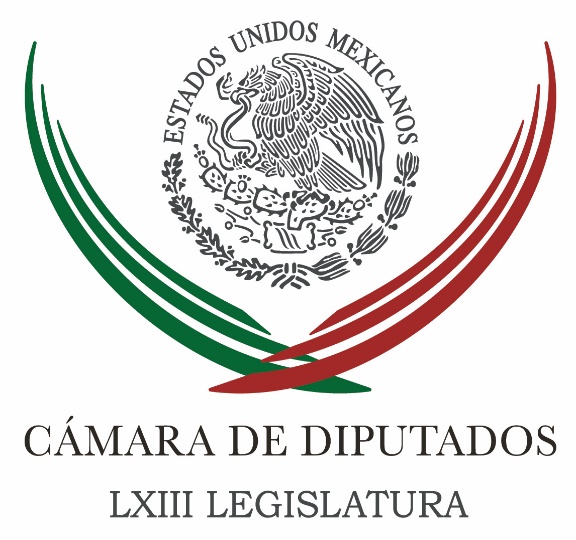 Carpeta InformativaTercer CorteResumen: PRD exige investigación por Nochixtlán
Respalda PAN retiro de bloqueos de la CNTE; se puede desatar la violencia: PRDCasi 40 millones de jóvenes con negro escenario para conseguir empleo en MéxicoSenado impulsa paquete de 7 reformas para atender el tema migratorio: PANAlianza del Pacífico, el más incluyente de todos los bloques: Peña NietoEl tiempo de los bloqueos se acabó, tomaremos medidas en Oaxaca y Chiapas: Osorio ChongNo hay posibilidad de privatizar servicios de salud: Narro RoblesEstamos viendo un entorno que será complicado: CarstensDesabasto es falso, solo es un pretexto para reprimir: CNTE400 pueblos protestan frente a Fiscalía de Veracruz; demandan justicia y se ponen a disposición01 de julio de 2016TEMA(S): Partidos PolíticosFECHA: 01/07/16HORA: 15:51NOTICIERO: El Universal.comEMISIÓN: Tercer CorteESTACION: Online:GRUPO: El Universal.com0PRD exige investigación por Nochixtlán
Horacio Jiménez, reportero: El coordinador de los diputados federales del PRD, Francisco Martínez Neri, aseguró que el Estado tiene la obligación de garantizar la reparación del daño a las familias afectadas de Nochixtlán, Oaxaca, pero también debe iniciar una investigación para fincarle responsabilidades a quién dio la orden a las autoridades de disparar.A través de un comunicado, Martínez Neri dijo que el diálogo entre la Secretaría de Gobernación (Segob) con representantes de la comunidad de Nochixtlán, Oaxaca, para la atención de las víctimas del enfrentamiento, es sólo un primer paso de los que debe dar el Gobierno federal, a fin de llegar a una solución satisfactoria."No se debe perder de vista que igual de importante es iniciar una investigación para fincar responsabilidades a quienes dieron la orden de atacar, así como detener a los autores materiales de las muertes y lesiones a los pobladores de Nochixtlán”.Hizo un llamado para que las autoridades competentes actúen con responsabilidad y lleven a cabo una investigación exhaustiva y transparente, que dé como resultado la detención pronta y expedita de quienes provocaron el enfrentamiento ocurrido el 19 de junio pasado. “Es urgente fincar responsabilidades a quienes dieron la orden de disparar”.El líder oaxaqueño refirió que es una demanda social que los gobiernos, tanto federal como estatal, “estén atentos a la reparación del daño para los familiares de quienes perdieron la vida, y también de los que hoy todavía están heridos y se encuentran hospitalizados”.No obstante, agregó, es igual de importante esclarecer quiénes fueron los responsables de este ataque, de lo contrario se dará un mensaje de impunidad, de que se puede actuar de mala manera y no recibir castigo, situación que nadie debe permitir, por eso desde el Legislativo estaremos muy atentos a este tema.Martínez Neri comentó que mientras no existan avances sustanciales en las investigaciones, la percepción de la gente seguirá siendo de insatisfacción. “El tema medular sigue sin esclarecerse y no podemos permitir que pase más tiempo sin conocer a los culpables y, sobre todo, sin que éstos reciban el castigo que merecen”, sentenció. dlp/mTEMA(S): Trabajo Legislativo FECHA: 01/07/16HORA: NOTICIERO: Noticias MVSEMISIÓN: Tercer CorteESTACION: InternetGRUPO: MVSRespalda PAN retiro de bloqueos de la CNTE; se puede desatar la violencia: PRDAngélica Melín, reportera: En la Cámara de Diputados, la bancada del Partido Acción Nacional (PAN) consideró que el Ejecutivo Federal “se tardó” en tomar la decisión de utilizar la fuerza pública para desalojar los bloqueos que la Coordinadora Nacional de Trabajadores de la Educación (CNTE) mantiene en puntos carreteros y distintas zonas en Oaxaca, lo que ha provocado desabasto de combustibles y productos y servicios básicos.La vicecoordinadora Cecilia Romero indicó que el tiempo para negociar y llegar a acuerdos con los maestros disidentes se agotó, porque el diálogo con las autoridades federales parece no llegar a un punto concreto.“A mí me parece que el tiempo se agotó hace bastante rato. El diálogo como siempre lo he dicho, es imprescindible, es fundamental, puede seguir independientemente de todo, pero la vejación a los derechos humanos de los habitantes de Oaxaca, la autoridad no puede permitirlo. Yo creo que ya se había tardado la autoridad, qué bueno que se tomó esta decisión y que se liberen los bloqueos”, demandó.Romero Castillo remarcó que la autoridad nunca debe olvidar el pleno respeto a los derechos humanos de todos los involucrados en el conflicto, y que el diálogo debe prevalecer hasta el final.La panista insistió en que es indispensable y urgente que se tomen medidas concretas y se aplique la ley a fondo ante las afectaciones provocadas por la CNTE, que también ha actuado de manera violenta y ha dañado a los estudiantes al dejarlos sin clases, la economía regional con sus bloqueos y los derechos de los habitantes de Oaxaca y estados aledaños al impedir el libre tránsito y el abasto de víveres y combustibles.En tanto, el vocero de la fracción del Partido de la Revolución Democrática (PRD) en San Lázaro, Xavier Nava, calificó como preocupante que el Gobierno Federal considere que se ha agotado el diálogo y es preciso utilizar la fuerza del Estado.Nava Palacios señaló que la postura de la Secretaría de Gobernación (Segob) no abona a generar condiciones de paz, por el contrario, podría exacerbar la violencia.“Vemos esta postura por parte del gobierno, que no abona a un escenario de paz, a un escenario de negociación. Aunque ellos digan que lo intentaron, bueno, tener dos reuniones en la Secretaría de Gobernación es absolutamente insuficiente, se tienen que abrir mesas de diálogo de altísimo nivel para que esto no escale más y no tengamos más muertos en el país”, advirtió.El perredista recalcó que lo último por agotar, en el marco del conflicto magisterial, es el diálogo, porque el clima de confrontación es álgido y resulta preocupante que el Gobierno Federal amague nuevamente con utilizar la fuerza pública.Enfatizó que el PRD siempre se ha pronunciado por mantener la negociación, porque sería sumamente costoso para el país enfrentar nuevamente escenarios de violencia y muerte como los que se presentaron la semana pasada en Nochixtlán, Oaxaca.Agregó que el Ejecutivo debería promover la apertura de una mesa de diálogo amplia, en la que participen las fuerzas políticas en el Congreso de la Unión, a fin de analizar los reclamos contra la reforma educativa y determinar si efectivamente están afectando los derechos laborales y humanos de los docentes.Enfatizó que sería sumamente lamentable e “imperdonable” que el Gobierno Federal caiga en un nuevo episodio de choque por la fuerza con la docencia disidente, pese a que un sinnúmero de voces lo exija.Es momento de que la Presidencia de la República ponga en marcha su capacidad de conciliar, su inteligencia y proponga salidas viables al conflicto magisterial, donde la CNTE también debería ceder y asumir una postura mucho más razonable.TEMA(S): Partidos PolíticosFECHA: 01/07/16HORA: 16:59NOTICIERO: La Crónica.comEMISIÓN: Tercer CorteESTACION: Online:GRUPO: La Crónica.com0Casi 40 millones de jóvenes con negro escenario para conseguir empleo en MéxicoAlejandro Páez, reportero: Uno de los mayores retos que enfrenta la población joven en México radica en la transición de la vida escolar a la laboral, por lo que es urgente que el titular del Instituto Mexicano de la Juventud (Imjuve), José Manuel Romero Coello, dé a conocer la situación actual que viven 37.9 millones de jóvenes en materia de empleo, acciones y pendientes, riesgos y proyecciones.Así lo demandó la bancada del PRD en la Cámara de Diputados, quienes advirtieron que  en México existe más de un millón 209 mil jóvenes desempleados y aumenta el número de los que “ni trabajan, ni estudian”.Según un análisis de  la Secretaría del Trabajo y Previsión Social, más de  37.9 millones de jóvenes de 15 a 29 años, viven en México de los cuales el 50.5 por ciento son mujeres, y el 49.5 por ciento varones.Un análisis por edad muestra que este sector de la población tiene el mayor nivel de desocupación.Con base en cifras oficiales, la bancada perredista refirió que  según el INEGI, el año pasado la población desocupada de 14 a 19 años de edad representó el 15 por ciento, mientras que para el grupo de 20 a 29 años ascendió a  38 por ciento.La población desocupada sin instrucción escolar representa el 10 por ciento; a nivel primaria 19 por ciento y en secundaria 37 por ciento; medio superior y superior, 18 y 24 por ciento, respectivamente, de ahí que “uno de los mayores retos que enfrenta la población joven, es la transición de la vida escolar a la vida laboral”.Apuntaron que la insuficiente generación de empleos para satisfacer la demanda juvenil dentro del sector formal, que combinada con la expansión del mercado ilegal generan un aumento en la demanda de  trabajadores, incorporando en las filas de la delincuencia a un mayor número de jóvenes.El 7.1 por ciento de la población joven esta subocupada, lo que significa que puede ofertar más tiempo de trabajo, mientras el 61.1 por ciento tiene un empleo informal, debido a su bajo nivel de escolaridad.El punto de acuerdo lo suscribieron los legisladores del PRD Julio Saldaña Morán, Cristina Gaytán Hernández, Rafael Hernández Soriano, Omar Ortega Álvarez y Juan Fernando Rubio Quiroz, quienes urgieron al Ejecutivo federal a difundir las acciones que realiza para generar más oportunidades de empleo formal y efectivo para los jóvenes en el contexto económico en el que se encuentra el país.Al director del Imjuve le pidieron dé a conocer en el sitio web del instituto los avances y metas de la implementación del  Sistema Integral Nacional de Información sobre la Juventud. dlp/mTEMA(S): Trabajo LegislativoFECHA: 01/07/16HORA: NOTICIERO: Noticias MVSEMISIÓN: Tercer CorteESTACION: Online:GRUPO: Noticias MVS0Senado impulsa paquete de 7 reformas para atender el tema migratorio: PANÓscar Palacios Castañeda, reportero: La senadora por el Partido Acción Nacional, Mariana Gómez del Campo, informó que en la Cámara Alta se impulsa un paquete de siete reformas para atender el tema migratorio y proteger los derechos de las personas que transitan por nuestro país.Al inaugurar el diplomado "El asilo como derecho a la protección internacional", la legisladora panista afirmó que se han registrado avances importantes en materia de derechos humanos y reconocimiento de asilo.Recordó que en 2011 el Congreso logró que la Reforma en materia de derechos humanos privilegiará la dignidad de las personas, además de que se reconoció su derecho de solicitar y recibir refugio.No obstante, Mariana Gómez del Campo reconoció que aún quedan pendientes en la agenda legislativa, a fin de garantizar el respeto de los derechos humanos de los migrantes y refugiados.La legisladora panista indicó que, de acuerdo con datos de la Comisión Mexicana de Ayuda a Refugiados, de un total de mil 296 solicitudes de condición de refugiado presentadas en 2013, a 533 personas les fue negada dicha, mientras que 176 abandonaron su petición y  275 desistieron. dlp/mTEMA(S): Información GeneralFECHA: 01/07/16HORA: 15:25NOTICIERO: La Crónica.comEMISIÓN: Tercer CorteESTACION: Online:GRUPO: La Crónica.com0Alianza del Pacífico, el más incluyente de todos los bloques: Peña NietoNotimex: El aspecto más relevante de la XI Cumbre de la Alianza del Pacífico, es que logró ser todavía más incluyente, y convertirse en una ruta hacia el bienestar de sus sociedades, aseveró el presidente Enrique Peña Nieto.Durante un mensaje luego de la clausura de este encuentro, el mandatario indicó que México, Chile, Colombia y Perú reconocieron la trascendencia de liberalizar el comercio, permitir la libre movilidad de personas, servicios y capitales.Este intercambio es mayor al que tiene cualquier otro Tratado de Libre Comercio que exista, y es de “las integraciones más importantes, más relevantes y más ambiciosas que hay en el mundo”, dijo acompañado de los mandatarios de estos países, luego de la ceremonia de clausura.Los mecanismos y herramientas que ofrece la Alianza a sus sociedades, deben ser utilizados para que sirvan a toda la sociedad sin importar el sector, y cobren especial importancia para el desarrollo de las pequeñas y medianas empresas (Pymes), no sólo a las grandes compañías.Antes de dirigirse junto con los presidentes de Chile, Michelle Bachelet; de Colombia, Juan Manuel Santos, y de Perú, Ollanta Humala, a un encuentro con el Consejo Empresarial de la Alianza del Pacífico, última actividad de este encuentro, subrayó la importancia de lograr la internacionalización de las empresas.“Que se rompa cualquier mito, cualquier paradigma; está pensado para ser ampliamente incluyente”, además de que los profesionistas puedan obtener licencias temporales de empleo en cualquiera de los países miembros, pues es “una alianza flexible y pragmática, que no es cerrada ni rígida, que toma decisiones a partir de escuchar todas las voces”.Aplaudió el espacio que encontró Argentina para integrarse como país observador, y Costar Rica, que además está en proceso de incorporarse a esta Alianza, luego de que concrete el proceso de reformas en su país, y pueda tener una presencia más competitiva.En el Hotel Patagónico de esta localidad, felicitó a su homólogo peruano, Ollanta Humala, quien participó por última vez en este encuentro, por su gestión durante el año en que su país tuvo la presidencia de la Alianza, y deseó a Michelle Bachellet de Chile, éxito durante el año en que asumirá la presidencia.Antes de regresar a México, luego de esta gira de trabajo que inició en Canadá, el mandatario mexicano también expresó sus buenos deseos para el próximo presidente de Perú, Pedro Pablo Kuczynsky en su mandato, presente en esta sesión, quien además acompañará a los mandatarios de la Alianza del Pacífico en los próximos encuentros. dlp/mTEMA(S): Información GeneralFECHA: 01/07/16HORA: 15:05NOTICIERO: 24 HORASEMISIÓN: Tercer CorteESTACION: Online:GRUPO: 24 HORAS0El tiempo de los bloqueos se acabó, tomaremos medidas en Oaxaca y Chiapas: Osorio ChongRedacción 24 HORAS: El secretario de Gobernación, Miguel Ángel Osorio Chong, advirtió este viernes que el tiempo de los bloqueos de la Coordinadora Nacional de Trabajadores de la Educación (CNTE) con tantas comunidades afectadas, se acabó.En conferencia de prensa, reiteró que el gobierno siempre ha estado abierto al diálogo, “la única condición ha sido que se deje de afectar a ciudadanos y no ha habido respuesta”.“Se ha agotado el tiempo, muchas comunidades de Oaxaca y Chiapas han sido víctimas por lo que se tomarán las medidas necesarias para permitir el abastecimiento”, afirmó.Aseguró que el gobierno federal está obligado a ser garante de las libertades y derechos de los ciudadanos.“Sí al dialogo y sí a las soluciones pero no por encima de la sociedad, no hay opción, se trata de dar solución a los ciudadanos que lo exigen y lo merecen”, finalizó. dlp/mTEMA(S): Trabajo Legislativo FECHA: 01/07/16HORA: NOTICIERO: Noticias MVSEMISIÓN: Tercer CorteESTACION: InternetGRUPO: MVSNo hay posibilidad de privatizar servicios de salud: Narro RoblesEn la universalización de los servicios de salud “no hay ningún interés, ninguna idea, ninguna posibilidad de que este tema se confunda con privatización”, aseguró el secretario del ramo, José Narro Robles. En conferencia de prensa durante una gira en Jalisco resaltó que nada tiene que ver con el sector privado la coordinación que hay entre las distintas instituciones de salud, que nunca antes se había dado como ahora.“Se trata de fortalecer a las instituciones públicas de salud, se trata de utilizar correctamente los recursos en infraestructura disponible”, mencionó.“Lo que no se vale es que estemos duplicando innecesariamente servicios o que tengan en una institución infraestructura sin utilizar y en otra, una necesidad enorme para atender y resolver problemas de salud que tienen que ir a resolverse a muchos kilómetros de distancia, de un lugar que entre las instituciones públicas podrían resolver”, añadió.Aunque se esperaba anunciar en junio la universalización de los servicios, el titular de la Secretaría de Salud mencionó que no necesariamente se podrá cumplir con las fechas, pues las instituciones involucradas se están poniendo de acuerdo.Lo que se pretende es abrir los servicios de los institutos Mexicano Del Seguro Social (IMSS) y de Seguridad y Servicios Sociales de los Trabajadores del Estado (ISSSTE), así como de la Secretaría de Salud para utilizarlos racionalmente, al máximo y sin afectar a los empleados.Al presidir la ceremonia de toma de protesta del nuevo presidente de la Red Jalisciense de Municipios por la Salud, reiteró la importancia de atender los asuntos sanitarios desde las comunidades.Por ello “he venido a comprometerme con los presidentes municipales, para trabajar de manera coordinada en favor de la salud de la población”, subrayó.Narro Robles indicó que las autoridades municipales deben coadyuvar y garantizar servicios como la calidad del agua potable, la recolección de basura y la higiene en los mercados, entre otros rubros, porque si no se llevan a cabo, pueden afectar directamente la salud de la población.Posteriormente encabezó la conmemoración del XV Aniversario de la Comisión Arbitraje Médico de Jalisco, donde precisó que un buen médico no es solo el que sabe mucho, sino el que sabe comunicarse y establecer una buena relación con sus pacientes.TEMA(S): Trabajo Legislativo FECHA: 01/07/16HORA: 14:57NOTICIERO: López DórigaEMISIÓN: Tercer CorteESTACION: 103.3 FMGRUPO: Radio FórmulaEstamos viendo un entorno que será complicado: CarstensJoaquín López-Dóriga, conductor: Le aprecio mucho al gobernador del Banco de México, el doctor Agustín Carstens, que me haya aceptado esta llamada. Querido, Agustín, cómo estás, buenas tardes. Agustín Carstens: Muy bien, Joaquín. Un gusto saludarte. Conductor: El aumento en la tasa, este medio punto porcentual, que sumado al del principio de año ya es un punto porcentual que ha aumentado la tasa. Agustín Carstens: Hay que empezar por recordar el mandato del banco, el mandato de mantener una inflación baja y estable. Esto se ha logrado, la última cifra es 2.55; sin embargo, estamos viendo ciertos fenómenos que podrían llevar a la inflación por arriba del 3 por ciento, que es la meta que la Junta de Gobierno del banco ha definido como el objetivo. Parte de esa presión que estamos viendo es derivada del traspaso del movimiento cambiario a los precios, en particular de las mercancías, algunas alimenticias. Por otro lado, también hemos visto que algunos productos agropecuarios han mostrado precios bajos que podrían subir y también hemos estado enfrentando un periodo volátil en los mercados financieros internacionales derivado del Brexit y que generó un impacto sobre la cotización de nuestra moneda. Mediante el aumento en tasas, lo que buscamos es anclar las expectativas de inflación y ponerle más grava al aumento en los precios y hacer más atractivo que inversiones se mantengan en el peso y eso nos lleve a una cotización de la moneda nacional más estable. Conductor: Gran parte del tema es la incertidumbre internacional, incertidumbre y volatilidad, que se ha acentuado con el tema del Brexit, del cual yo creo que todavía no hemos visto nada. Agustín Carstens: En eso estoy plenamente de acuerdo. Realmente fue un voto de la población del Reino Unido sin que esta opción de salida tuviera un plan definido. Entonces, no se sabe cómo se van a estructurar las negociaciones con la Unión Europea. También está por haber un cambio de gobierno por la renuncia del primer ministro Cameron. Hay otras cuestiones como la política fiscal que no se conocen. Lo que sí ha actuado bien, ha sido el Banco de Inglaterra que ha ofrecido liquidez, ha garantizado que los mercados funcionen relativamente bien, pero sufriendo la libra una depreciación considerable y despertando expectativas de recesión, no nada más en la Gran Bretaña sino en Europa y el mundo. Conductor: ¿Por qué el Banco de Inglaterra baja tasas y por qué el Banco de México las sube? Agustín Carstens: Porque tenemos una realidad diferente. El tema fundamental es que ellos están en un escenario en el esperando una gran recesión que bajaría mucho la actividad económica, incluso tendrían crecimiento negativo; eso afectaría los salarios y podría generar presiones a la baja sobre la inflación. Nosotros, por otro lado, no estamos sufriendo esos problemas; sí estamos sufriendo una reacción compartida con otros países emergentes y algunos avanzados, de que al aumentarse el nivel de aversión al riesgo en los mercados financieros entre los inversionistas, pues haya un movimiento de capitales hacia activos de refugio. Los activos de refugio tienen a ser, fundamentalmente, los títulos del gobierno de Estados Unidos, entonces por eso el dólar se ha apreciado, la libra también se ha depreciado; pero el movimiento de la libra no se espera que tenga un impacto inflacionario tan grande, porque se espera que entren en inflación. En nuestro caso, el movimiento cambiario sí podría generar un traspaso hacia la inflación, porque nuestra economía está creciendo más que la economía del Reino Unido. Conductor: Hablando de crecimiento, veo que en la encuesta que hace el Banco de México, hacen una revisión los especialistas a la baja. Agustín Carstens: Sí, es una revisión no tan significativa. En buena medida responde, es la manera en nosotros lo interpretamos, que a que se ha revisado a la baja el crecimiento de Estados Unidos para este año. Lo que está afectando a Estados Unidos es que el dólar se ha apreciado mucho y ha bajado sus exportaciones netas. Parte de nuestras exportaciones son insumos para las exportaciones de Estados Unidos, entonces si ellos no exportan, pues nosotros tampoco exportamos; entonces eso para mí es el canal de transmisión y por eso la falta de capacidad de exportación en Estados Unidos por tener un dólar tan fuerte a nosotros nos está afectando. Esto afecta a las exportaciones nuestras de productos de uso intermedio, que insumos para la producción en Estados Unidos. Conductor: Para la industria automotriz, por ejemplo. Agustín Carstens: Exactamente. Conductor: ¿Cómo ve al país para fin de año? ¿Cómo lo ve en tipo de cambio? ¿Cómo lo ve en crecimiento? ¿Cómo lo de en inflación?Agustín Carstens: Si uno ve el comunicado del banco, anticipamos un entorno complicado para el resto del año. Están las incertidumbres de Inglaterra que puede afectar el crecimiento económico, los precios de las mercancías básicas, la elección de Estados Unidos. Hacemos, por decirlo así, un llamado a que fortalezcamos nuestro marco macroeconómico y nos atrevimos a incluir algunas recomendaciones en materia de política fiscal; incluso algo que ya mencionó la secretaría en un envió de precriterios a la Cámara de Diputados de que se busque un superávit primario el año entrante, lo cual pienso que es bien importante. Conductor: ¿Qué es el superávit primario? Agustín Carstens: Quiere decir que la diferencia entre ingreso y el gasto público, sin tomar el pago de intereses, sea positiva, es decir que haya más ingresos que gastos quitando el pago de los intereses de la deuda. Y eso normalmente es una señal muy clara de prudencia fiscal.Estamos viendo un entorno que va ser complicado en el cual los mercados financieros podrían tener volatilidad, entonces si hay una buena consolidación fiscal, como ya ha dado muestras la Secretaría de Hacienda, por ejemplo, con el recorte que anunció el secretario la semana pasada, pues eso quiere decir que tenemos menos financiamiento y va a haber un premio para aquellos países que tengan menos requerimientos de financiamiento en el futuro, porque los mercados van a estar complicados. Por otro lado, nosotros rectificamos nuestra determinación de estar cuidando los determinantes de la inflación, uno de ellos es el tipo de cambio, usar nuestros instrumentos para lograr una inflación baja y estable. En este sentido, el crecimiento va seguir siendo positivo con posibilidades de que se acelere el año entrante. La inflación, nosotros anticipamos que llegaría cerca de tres por ciento, quizá un poco más, a finales de este año, sobre todo por el impacto en los precios de la gasolina. Por eso estamos tomando estas acciones de política monetaria, porque la política monetaria actúa con ciertos rezagos sobre los precios. Si estamos viendo que los precios tienen una tendencia alcista que se podría materializar más adelante, nosotros la tenemos que combatir con acciones de política monetaria que actúen en el mismo tiempo. Con respecto al tipo de cambio, es una variable de ajuste, es un amortiguador de choques del exterior; yo sí veo que podemos tener choques del exterior. Lo importante es que se pueda ajustar sin que genere problemas inflacionarios en el país y eso es lo que estamos tratando de lograr, que el tipo de cambio juegue ese papel amortiguador y cuidar nosotros a través del instrumento de tasas de interés el que el traspaso del movimiento cambiario-precios, pues sea el más ordenado y el esencial. Conductor: Te apreció que hayas tenido la confianza de contestarme el teléfono y te mando un saludo. Agustín Carstens: Un fuerte saludo y muchas gracias. Duración: 11’00”, masn/mTEMA(S): Información GeneralFECHA: 1/07/16HORA: 19:39NOTICIERO: Milenio.comEMISIÓN: Tercer CorteESTACIÓN: Online GRUPO: Milenio0Desabasto es falso, solo es un pretexto para reprimir: CNTEEl magisterio disidente acusó al gobierno federal de preparar el terreno para “escaladas represivas” en su contra, pues aseguró que no hay falta de combustible ni alimentos en Oaxaca y Chiapas.ELBA MÓNICA BRAVO, OSCAR RODRÍGUEZ Y MILENIO DIGITAL.- Ciudad de México. La Coordinadora Nacional de Trabajadores de la Educación negó que haya desabasto de comida y gasolina en Oaxaca y Chipas y acusó al gobierno federal de preparar el terreno para realizar “escaladas represivas” en su contra.En un comunicado, la CNTE dijo que las apariciones del secretario de Gobernación, Miguel Ángel Osorio Chong, son para crear temor y angustia entre los maestros y entre la población en general, por lo que solicitó a los organismos de derechos humanos estar pendientes y actuar ante cualquier acto de represión.“No es verdad que las comunidades de algunos estados como Oaxaca y Chiapas sufran desabasto de comida y gasolina. Es una forma de preparar el terreno para escaladas represivas, moviendo la opinión pública hacia la necesidad de garantizar alimentos y combustibles para la población, aunque sea con el uso de la fuerza”, puntualizó en el comunicado.Por ello, el magisterio llamó al gobierno federal a no asumir actitudes autoritarias ni violentas y dar respuesta a los planteamientos realizados por el magisterio.“Hemos hecho análisis y críticas a la reforma educativa desde que era solo una iniciativa, por lo que nuestras propuestas para una verdadera reforma educativa, son de todos conocidas y nos dan la autoridad para exigir respuesta de la parte oficial”, destacó.El magisterio defendió las movilizaciones de  la disidencia al asegurar que son parte de los derechos constitucionales, además de que son “contundentes y pacíficas”, por lo que “el gobierno federal o de los estados no pudieron hacer uso de la fuerza a pesar del discurso constante en el que la parte oficial anuncia un ultimátum para las movilizaciones de la CNTE”.La CNTE dijo que este sábado presentarán ante la Asamblea Nacional Representativa el documento que llevarán a la mesa de negociación, por lo que exhortó a los maestros de todo el país a mantener la calma. Sección 22 siempre ha estado abierta al diálogoLa sección 22 de la CNTE aseguró que desde el inicio ha manifestado su disposición al diálogo y negociación fructíferos para el pueblo y la educación del país.“Contrario a ello, el pueblo de Oaxaca y en especial el de Nochixtlán fue objeto de una brutal represión que derivó en una masacre de lesa humanidad que dejó como saldo 11 muertos, más de cien heridos y varios detenidos”, dice el comunicado.Y acusó al gobierno federal de haber desplegado previamente una ola de detenciones arbitrarias contra los dirigentes de la CNTE, a quienes dijo que tomaron como rehenes para aniquilar el movimiento.   Jam/mTEMA(S): Partidos PolíticosFECHA: 1/07/16HORA: 19:21NOTICIERO: 24 Horas.mxEMISIÓN: Tercer CorteESTACIÓN: Online GRUPO: 24 Horas0400 pueblos protestan frente a Fiscalía de Veracruz; demandan justicia y se ponen a disposiciónLos manifestantes se presentaron semidesnudos, atados de manos y cuello; piden se investigue todo y a todos, no sólo hechos del 29 de junioMiembros de los 400 pueblos se manifestaron este viernes en la Fiscalía General de Justicia (FGJ) de Veracruz para demandar justicia y “que se investigue todo y a todos” no solo los hechos del pasado miércoles 29 de junio en que el gobernador electo Miguel Ángel Yunes y los líderes del CEN del PAN, Ricardo Anaya y Santiago Creel, fueron agredidos a pedradas a su salida del Congreso estatal.“Estamos en la Fiscalía a responder por los daños provocados el pasado 29 a Yunes Linares y distinguidos invitados”Como es su costumbre, los manifestantes se presentaron semidesnudos, atados de manos y cuello.Y grupo de mujeres con el torso desnudo se amarraron a los árboles del camellón frente a la dependencia y advirtieron que sus movilizaciones seguirán.“Estamos acostumbrados al linchamiento de la prensa. Damos la cara y queremos q se investigue a fondo y todo”, señalaron vía redes sociales.Precisaron que su presencia en la Fiscalía fue “para ponerse a disposición” por los hechos ocurridos el pasado miércoles en las afueras del Congreso estatal.Los 400 Pueblos emitieron un comunicado “a la opinión pública” en el que señalan que a la Fiscalía llegaron “todos y cada uno de los que participamos en los hechos ocurridos el 29 de junio pasado en las inmediaciones del Congreso local” para contribuir “con la aspiración de la propia fiscalía de actuar con todo rigor”.   Jam/m